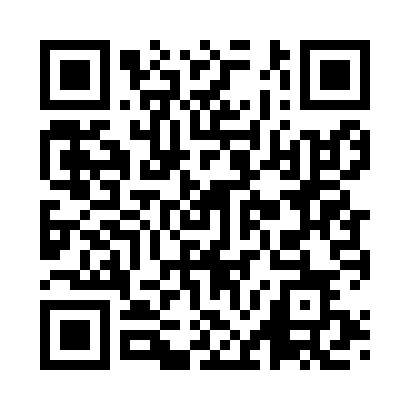 Prayer times for Aprica, ItalyMon 1 Apr 2024 - Tue 30 Apr 2024High Latitude Method: Angle Based RulePrayer Calculation Method: Muslim World LeagueAsar Calculation Method: HanafiPrayer times provided by https://www.salahtimes.comDateDayFajrSunriseDhuhrAsrMaghribIsha1Mon5:146:591:235:527:489:272Tue5:126:571:235:537:509:283Wed5:106:551:235:547:519:304Thu5:076:531:225:557:529:325Fri5:056:511:225:567:549:336Sat5:036:491:225:577:559:357Sun5:006:471:215:587:569:378Mon4:586:451:215:597:589:389Tue4:566:431:215:597:599:4010Wed4:536:421:216:008:009:4211Thu4:516:401:206:018:029:4412Fri4:496:381:206:028:039:4613Sat4:466:361:206:038:049:4714Sun4:446:341:206:048:069:4915Mon4:426:321:196:058:079:5116Tue4:396:311:196:068:089:5317Wed4:376:291:196:068:109:5518Thu4:356:271:196:078:119:5719Fri4:326:251:186:088:129:5820Sat4:306:231:186:098:1410:0021Sun4:276:221:186:108:1510:0222Mon4:256:201:186:118:1610:0423Tue4:236:181:186:118:1810:0624Wed4:206:171:176:128:1910:0825Thu4:186:151:176:138:2010:1026Fri4:166:131:176:148:2210:1227Sat4:136:121:176:158:2310:1428Sun4:116:101:176:168:2410:1629Mon4:086:091:176:168:2610:1830Tue4:066:071:176:178:2710:20